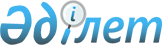 О финансовом обеспечении деятельности Антитеррористического центра государств-участников Содружества Независимых ГосударствРешение Совета глав правительств Содружества Независимых Государств от 30 ноября 2000 г.



      Совет глав правительств Содружества Независимых Государств решил:




      1. Согласиться с предложением Экономического совета Содружества Независимых Государств о финансовом обеспечении деятельности Антитеррористического центра государств - участников Содружества Независимых Государств, с учетом его штатной структуры и предельной численности в количестве 60 человек.




      2. Установить, что государства-участники Содружества Независимых Государств перечисляют в 2001 году долевые взносы на содержание Антитеррористического центра на счета единого бюджета органов Содружества, финансируемых за счет бюджетных средств этих государств, в следующих процентах: Российская Федерация - 50, Украина - 14, Республика Беларусь - 5, Республика Казахстан - 5, Республика Узбекистан - 5, Азербайджанская Республика - 3, Республика Армения - 3, Грузия - 3, Кыргызская Республика - 3, Республика Молдова - 3, Республика Таджикистан - 3.




      3. Распространить на сотрудников Антитеррористического центра действие Решения Совета глав правительств СНГ от 20 июня 2000 года об условиях оплаты труда в рабочих органах Совета министров обороны, Совета командующих Пограничными войсками, Совета министров внутренних дел государств - участников Содружества Независимых Государств и утвердить Соответствие должностей сотрудников Антитеррористического центра государств - участников Содружества Независимых Государств должностям сотрудников Совета Безопасности Российской Федерации (приложение 1)*.


______________________________


      *Приложение 1 не публикуется.




      4. Утвердить сметы расходов на обеспечение деятельности Антитеррористического центра на декабрь 2000 года в сумме 3077,6 тыс.рублей и на 2001 год в сумме 12699,8 тыс.рублей Российской Федерации (приложение 2, 3)*.


______________________________


      *Приложения 2, 3 не публикуются.




      5. Проинформировать о настоящем Решении Совет глав государств Содружества.


      Совершено в городе Минске 30 ноября 2000 года в одном подлинном экземпляре на русском языке. Подлинный экземпляр хранится в Исполнительном комитете Содружества Независимых Государств, который направит каждому государству, подписавшему настоящее Решение, его заверенную копию.


За Правительство                              За Правительство




Азербайджанской Республики                    Республики Молдова



За Правительство                              За Правительство




Республики Армения                            Российской Федерации



За Правительство                              За Правительство




Республики Беларусь                           Республики Таджикистан



За Правительство                              За Правительство




Грузии                                        Республики Узбекистан



За Правительство                              За Правительство




Республики Казахстан                          Украины



За Правительство




Кыргызской Республики



_____________________________


      Решение подписано Азербайджанской Республикой с особым мнением: "Азербайджанская Республика, руководствуясь особым мнением Азербайджанской Республики к Решению о создании АТЦ СНГ на Совете глав государств от 21 июня 2000 года, будет осуществлять финансирование Центра как информационно-аналитического и консультативного органа".


      Решение подписано Республикой Узбекистан с особым мнением.


      Решение подписано Украиной с оговоркой: "Финансирование Антитеррористического центра государств - участников СНГ в 2000-2001 годах будет осуществляться в пределах средств, предусмотренных Государственным бюджетом Украины на долевые взносы в единый бюджет органов СНГ".


      Решение не подписано Туркменистаном.




 

ОСОБОЕ МНЕНИЕ РЕСПУБЛИКИ УЗБЕКИСТАН




к Решению о финансовом обеспечении деятельности




Антитеррористического центра государств-участников




Содружества Независимых Государств



      В вопросах финансирования Центра Узбекистан будет придерживаться того же принципа, что и в отношении финансирования в целом органов СНГ. Государство, направляющее или делегирующее своих представителей в Антитеррористический центр (в том числе заместителей руководителя Антитеррористического центра), обеспечивает их полное содержание и затраты в стране пребывания.



      Республика Узбекистан будет финансировать только затраты на содержание тех конкретных лиц, которые будут делегироваться в состав Антитеррористического центра от Узбекистана.


                                  г.Ташкент, 22 ноября 2000 года



                                  Уведомление МИДа



                                  Республики Узбекистан

					© 2012. РГП на ПХВ «Институт законодательства и правовой информации Республики Казахстан» Министерства юстиции Республики Казахстан
				